Pracovní list – matematika červen 3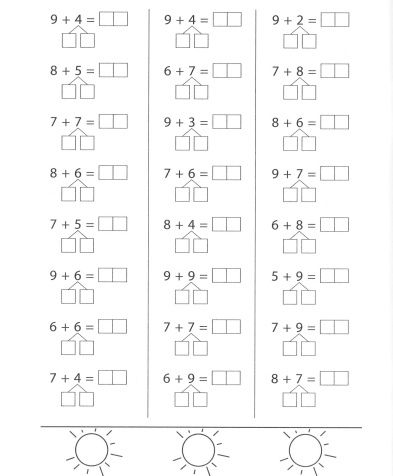 Za každý správně vypočítaný sloupeček si můžeš vybarvit sluníčko.